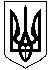 ГАЛИЦИНІВСЬКА  СІЛЬСЬКА РАДАВІТОВСЬКОГО  РАЙОНУ МИКОЛАЇВСЬКОЇ  ОБЛАСТІР І Ш Е Н Н ЯВід 23 грудня 2020 року   №37                          ІІІ сесія VIII скликанняс. ГалициновеПро забезпечення безкоштовним харчуванням  дітей  у загальноосвітніх та дошкільних  навчальних закладахГалицинівської  сільської ради у 2021 роціКеруючись статті 140, 146 Конституції України, статті 43 Закону України “ Про місцеве самоврядування в Україні ”, законами України “ Про дошкільну освіту ” та “ Про загальну середню освіту ”, статті  5 Закону України “ Про охорону дитинства ”, Законом України №474 “ Про забезпечення прав і свобод внутрішньо переміщених осіб ”,  розглянувши клопотання відділу освіти, культури, молоді та спорту  щодо звільнення від плати за харчування дітей загальноосвітніх та дошкільних  навчальних закладах Галицинівської  сільської радиВИРІШИЛА: Затвердити Порядок організації безкоштовного харчування  дітей та учнів закладів освіти Галицинівської сільської ради.Доручити відділу освіти, культури, молоді та спорту  забезпечити безкоштовне харчування дітей у загальноосвітніх та дошкільних навчальних закладах згідно з даним Порядком.Забезпечити виділення коштів з бюджету сільської ради для здійснення безкоштовного харчування зазначених категорій дітей   відповідно до затвердженого Порядку.Встановити вартість харчування зазначених категорій дітей у розмірах: 18,00 грн. для учнів 1-4 класів та учнів пільгової категорії  5-11 класів;  50,00 грн. та  35,00 грн. для вихованців дошкільних закладів                  Сільський голова                                      І.НАЗАР                                                                                                        ЗАТВЕРДЖЕНО                       рішенням сільської ради                        від 23.12. 2020 року № 37	П О Р Я Д О К забезпечення безкоштовним харчуванням дітей у загальноосвітніх та дошкільних закладах Галицинівської сільської ради у 2021 роціДаний Порядок регламентує питання щодо організації харчування учнів загальноосвітніх навчальних закладів та вихованців дошкільних навчальних закладів Галицинівської сільської ради: дітей-сиріт, дітей, позбавлених батьківського піклування, дітей з особливими освітніми потребами, які навчаються у спеціальних та інклюзивних класах (групах), дітей  батьки яких є учасниками бойових дій АТО , дітей внутрішньо переміщених осіб, учнів 1-4 класів, дітей – чорнобильців, дітей з малозабезпечених сімей, діти, які проходять лікування від туберкульозу.Категорії учнів загальноосвітніх навчальних закладів, які харчуються безкоштовно, та вихованців дошкільних навчальних закладів, які звільняються від сплати за харчування:Діти-сироти, діти, позбавлені батьківського піклування.Діти з особливими освітніми потребами, які навчаються у спеціальних та інклюзивних класах (групах). Учні 1- 4 класів.Діти, батьки яких  є учасниками АТО, ССО.Діти з малозабезпечених сімей.Діти внутрішньо переміщених осіб.Діти , які мають статус  “ чорнобильців ”.Діти, які проходять лікування від туберкульозу. Перелік документів, що подаються для отримання пільги:Діти, віднесені до категорії 1.2.: заява матері (батька), копія документу, який підтверджує статус дитини;   Діти, віднесені до категорії 1.5.: заява матері (батька), ксерокопії підтверджуючих документів.Учні, вихованці, які відносяться до визначених категорій, звільняються від плати за  харчування з дня подання документів.Контроль за виконанням цього рішення покласти на постійну комісію з питань фінансів, бюджету, планування соціально-економічного розвитку, інвестицій та житлово – комунального господарства.